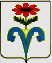 № 3АДМИНИСТРАЦИЯ БЕССТРАШНЕНСКОГО СЕЛЬСКОГО ПОСЕЛЕНИЯ ОТРАДНЕНСКОГО РАЙОНА ПОСТАНОВЛЕНИЕ от __10.11.2016____             			           		              № ___132__ст-ца БесстрашнаяОб обнародовании проекта индикативного плана социально-экономического развития Бесстрашненского сельского поселения Отрадненского района на 2017 год, назначении даты проведения публичных слушаний, создания оргкомитета по проведению публичных слушаний,  утверждения Порядка учета предложений и участия граждан в обсуждении проекта индикативного плана социально-экономического развития Бесстрашненского сельского поселения Отрадненского района на 2017 год В соответствии со статьями 28 и 44 Федерального закона от 6 октября 2003 года № 131–ФЗ «Об общих принципах организации местного самоуправления в Российской Федерации», статьей 17 Устава Бесстрашненского сельского поселения Отрадненского района, Положением о проведении публичных слушаний в Бесстрашненском сельском поселении Отрадненского района,   п о с т а н о в л я ю:Опубликовать (обнародовать) 24 ноября 2016 года проект индикативного плана социально-экономического развития Бесстрашненского сельского поселения Отрадненского района на 2017 год, внесенный главой Бесстрашненского сельского поселения Отрадненского района, в специально установленных для обнародования местах, согласно постановления администрации  Бесстрашненского сельского поселения Отрадненского района от 29 апреля 2010 года № 11 «Об определении специальных  мест для обнародования  муниципальных правовых актов».             2. Назначить проведение публичных слушаний по теме «Рассмотрение проекта индикативного плана социально-экономического развития Бесстрашненского сельского поселения Отрадненского района на 2017 год» на 19 декабря  2016 года в 10-00 часов, в здании сельского клуба Бесстрашненского сельского поселения  Отрадненского  района по  адресу: ст-ца  Бесстрашная,  ул. Красная,  39.3. Создать оргкомитет по проведению публичных слушаний по теме «Рассмотрение проекта индикативного плана социально-экономического развития Бесстрашненского сельского поселения Отрадненского района на 2017год»  и утвердить его состав (приложение № 1).               4. Образовать рабочую группу  по учету предложений  по проекту Совета Бесстрашненского сельского поселения Отрадненского района «Об утверждении индикативного плана социально-экономического развития Бесстрашненского сельского поселения Отрадненского района на 2017 год» и утвердить ее состав (приложение №2).5. Утвердить «Порядок учета предложений и участия граждан в обсуждении проекта индикативного плана социально-экономического развития Бесстрашненского сельского поселения  Отрадненского района  на 2017 год» (приложение № 3).  6. Контроль за выполнением настоящего постановления оставляю за собой.	  7. Постановление вступает в силу со дня его официального опубликования.Глава Бесстрашненского сельского поселения Отрадненского района                                           В. Б. Панин                                                                                        ПРИЛОЖЕНИЕ № 1                                                                     УТВЕРЖДЕН                                                                      постановлением администрацииБесстрашненского сельского поселения                                                                      Отрадненского района                                                                     от _____10.11.2016___ № ______132__СОСТАВоргкомитета по проведению публичных слушаний по теме «Рассмотрение проекта индикативного плана социально-экономического развития Бесстрашненского сельского поселения Отрадненского района на 2017 год» Симакова                                             специалист по земельным вопросам                                                    Алла Борисовна                                  администрации сельского поселенияТелкова                                               специалист по доходам и сборамТатьяна Федоровна 	                          администрации сельского поселенияЧечелян 					главный  бухгалтер  администрации	Ирина Александровна	Бесстрашненского сельского поселенияГлавный бухгалтер администрацииБесстрашненского сельского поселения			                  И. А. Чечелян                                                                                        ПРИЛОЖЕНИЕ № 2                                                                     УТВЕРЖДЕН                                                                      постановлением администрацииБесстрашненского сельского поселения                                                                      Отрадненского района                                                                     от ____10.11.2016______ № __132__СОСТАВрабочей группы  по учету предложений   по проекту индикативного плана социально-экономического развития Бесстрашненского сельского поселения Отрадненского района на 2017 год Томахина			                    директор МБУК «СКО БесстрашненскоеСветлана Викторовна	                    сельское поселение  (по согласованию)Чечелян					главный бухгалтер администрацииИрина Александровна	сельского поселенияШивлякова                                           специалист по делам молодежи Елена Владимировна                          администрации сельского поселения,                                                                председатель рабочей группыГлавный бухгалтер администрацииБесстрашненского сельского поселения			                  И. А. Чечелян                                                                                      ПРИЛОЖЕНИЕ № 3                                                                  УТВЕРЖДЕН                                                                      постановлением администрацииБесстрашненского сельского поселения                                                                      Отрадненского района                                                                     от  _10.11.2016__ № _132____ПОРЯДОКучета предложений и участия граждан в обсуждении проекта индикативного плана социально-экономического развития Бесстрашненского сельского поселения  Отрадненского района на 2017 год1. Население Бесстрашненского сельского поселения Отрадненского района с момента опубликования (обнародования) проекта индикативного плана Бесстрашненского сельского поселения Отрадненского района вправе участвовать в его обсуждении в следующих формах:1) проведение собраний граждан по месту жительства;2) массового обсуждения проекта индикативного плана Бесстрашненского сельского поселения Отрадненского района в порядке, предусмотренном настоящим Порядком;3) проведения публичных слушаний по проекту индикативного плана Бесстрашненского сельского поселения Отрадненского района;4) в иных формах, не противоречащих действующему законодательству.2. Предложения о дополнениях и (или) изменениях по опубликованному (обнародованному)  проекту индикативного плана социально-экономического развития Бесстрашненского сельского поселения Отрадненского района на 2017 год (далее - предложения), выдвинутые населением на публичных слушаниях, указываются в заключении о результатах публичных слушаний.3. Предложения населения к опубликованному (обнародованному) проекту индикативного плана социально-экономического развития Бесстрашненского сельского поселения Отрадненского района на 2017 год  могут вноситься  течение 12 дней со дня его опубликования (обнародования) в оргкомитет по проведению публичных слушаний (далее-оргкомитет) и рассматриваются им в соответствии с настоящим Порядком.4.Внесенные предложения регистрируются оргкомитетом.5. Предложения должны соответствовать Конституции РФ, требованиям Федерального закона от 6 октября 2003 года № 131-ФЗ «Об общих принципах организации местного самоуправления в Российской Федерации», федеральному законодательству, законодательству Краснодарского края.6. Предложения должны соответствовать следующим требованиям:1) должны обеспечивать однозначное толкование положений проекта индикативного плана социально-экономического развития Бесстрашненского сельского поселения Отрадненского района на 2017 год;2) не допускать противоречие либо несогласованность с иными положениями Устава Бесстрашненского сельского поселения Отрадненского района.7. Предложения, внесенные с нарушением требований и сроков, предусмотренных настоящим Порядком, по решению оргкомитета могут быть оставлены без рассмотрения.8. По итогам изучения, анализа и обобщения внесенных предложений оргкомитет составляет заключение.9. Заключение оргкомитета на внесенные предложения должно содержать следующие положения:1) общее количество поступивших предложений;2) количество поступивших предложений, оставленных в соответствии с настоящим Порядком без рассмотрения;3) отклоненные предложения ввиду несоответствия требованиям, предъявляемым настоящим Порядком;4) предложения, рекомендуемые оргкомитетом к отклонению;5) предложения, рекомендуемые оргкомитетом   для внесения в текст проекта индикативного плана социально-экономического развития Бесстрашненского сельского поселения Отрадненского района на 2017 год.10. Оргкомитет представляет в Совет Бесстрашненского сельского поселения Отрадненского района свое заключение и материалы деятельности оргкомитета с приложением всех поступивших предложений.11. Перед решением вопроса о принятии (включении в текст проекта индикативного плана социально-экономического развития Бесстрашненского сельского поселения  Отрадненского района на 2017 год) или отклонений предложений, Совет Бесстрашненского сельского поселения  в соответствии с регламентом заслушивает доклад председательствующего на сессии Совета Бесстрашненского сельского поселения Отрадненского района либо уполномоченного члена оргкомитета о деятельности оргкомитета.          12. Итоги     рассмотрения    поступивших предложений  с обязательным содержанием принятых (включенных  в проект индикативного плана социально-экономического развития Бесстрашненского сельского поселения Отрадненского района на 2017 год) предложений подлежат официальному опубликованию (обнародованию).Главный бухгалтер администрацииБесстрашненского сельского поселения			                  И. А. Чечелян